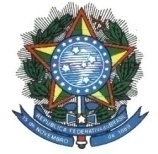 CONSELHO REGIONAL DE MEDICINA VETERINÁRIA DO ESTADO DE GOIÁSCHECK LIST AUTOFISCALIZAÇÃO ESTABELECIMENTOS VETERINÁRIOS   	1 – REFERENTE À EMPRESA	  		2 – REFERENTE AO PROFISSIONAL3 – CONCLUSÃO: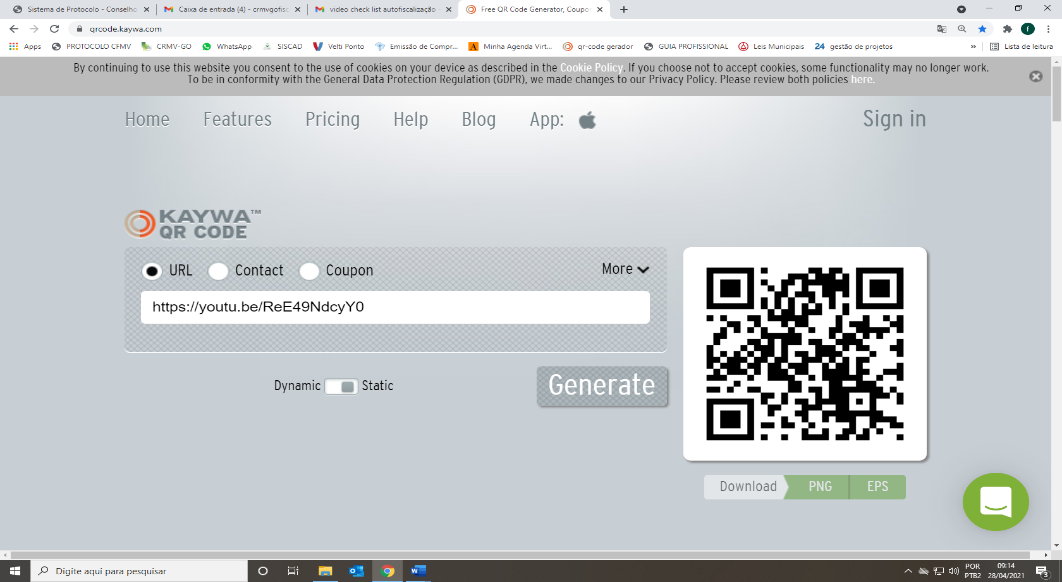 Há requisitos a corrigir ou melhorar:  SIM     NÃO4 – ASSINATURAS. Por ser verdade as informações acima, firmo a presente.		                             Data da autofiscalização:______/_________/________                     Assinatura do Profissional                                                                                                       Assinatura do Contratante			            ESTÁ COM REGISTRO ATIVO NO CONSELHO?DADOS DA EMPRESA ESTÃO DE ACORDO COM A RECEITA FEDERAL? CRMV-GODADOS DA EMPRESA ESTÃO DE ACORDO COM A RECEITA FEDERAL? CRMV-GOPOSSUI ART HOMOLOGADA PELO CONSELHO? SIM     NÃO SIM     NÃO       CONSULTÓRIO NO CPF SIM     NÃO       CONSULTÓRIO NO CPF SIM     NÃOART ESTÁ COM PRÁZO DE VALIDADE VIGENTE?TODAS AS ATIVIDADES PREVISTAS NO CONTRATO SOCIAL TÊM RESPONSÁVEL TÉCNICO?TODAS AS ATIVIDADES PREVISTAS NO CONTRATO SOCIAL TÊM RESPONSÁVEL TÉCNICO?TODAS AS ATIVIDADES PREVISTAS NO CONTRATO SOCIAL TÊM RESPONSÁVEL TÉCNICO? SIM     NÃO SIM     NÃO       CONSULTÓRIO NO CPF SIM     NÃO       CONSULTÓRIO NO CPF SIM     NÃO       CONSULTÓRIO NO CPFCERTIFICADO DE REGULARIDADE ESTÁ AFIXADO EM LOCAL VISÍVEL?CERTIFICADO DE REGULARIDADE ESTÁ AFIXADO EM LOCAL VISÍVEL?DOCUMENTOS DA EMPRESA ESTÃO DISPONÍVEIS PARA APRESENTAÇÃO AO FISCAL?DOCUMENTOS DA EMPRESA ESTÃO DISPONÍVEIS PARA APRESENTAÇÃO AO FISCAL? SIM     NÃO SIM     NÃO SIM     NÃO SIM     NÃOPROFISSIONAIS QUE TRABALHAM NO LOCAL POSSUEM REGISTRO NO CRMV-GO?O RESPONSÁVEL TÉCNICO (RT) ATENDE AS HORAS DEFINIDAS EM SEU CONTRATO? SIM     NÃO SIM     NÃOO RT FAZ ANOTAÇÕES NO LIVRO FREQUENTEMENTE?A EMPRESA ATENDE ÀS SOLICITAÇÕES TÉCNICAS DO RT? SIM     NÃO      RT PROPRIETÁRIO SIM     NÃOO RT VERIFICA FREQUENTEMENTE/ORIENTA SOBRE:O RT VERIFICA FREQUENTEMENTE/ORIENTA SOBRE: ESTRUTURA FÍSICA ATENDE A LEGISLAÇÃO     PADRONIZAÇÃO DOS DOCUMENTOS VETERINÁRIOS (RES. CFMV 1321/19)    COIBE O EXERCÍCIO DA PROFISSÃO POR LEIGOS EM CLINICAS COM INTERNAÇÃO E HOSPITAIS: PERMANÊNCIA DE VETERINÁRIO EM TEMPO INTEGRAL   ATENDER O CODIGO DE DIREITOS DO CONSUMIDOR ATIVIDADES DE AUXILIARES E ESTAGIÁRIOS SEJAM SUPERVISIONADOS    CAPACITAÇÃO DA EQUIPE    ATENDIMENTO DAS NORMAS SANITÁRIAS IMPLEMENTAÇÃO DE POPS     MEDICAMENTOS VENCIDOS     VERIFICAÇÃO DA GELADEIRA DE VACINAS    REGISTRO DE TEMPERATURA DA GELADEIRA DE VACINAS  ELABORAÇÃO E IMPLEMENTAÇÃO DO PGRSS   ATENDIMENTO DA LEGISLAÇÃO DE MEDICAMENTOS CONTROLADOS   PROPAGANDA ABUSIVA OU ENGANOSA    ESTRUTURA FÍSICA ATENDE A LEGISLAÇÃO     PADRONIZAÇÃO DOS DOCUMENTOS VETERINÁRIOS (RES. CFMV 1321/19)    COIBE O EXERCÍCIO DA PROFISSÃO POR LEIGOS EM CLINICAS COM INTERNAÇÃO E HOSPITAIS: PERMANÊNCIA DE VETERINÁRIO EM TEMPO INTEGRAL   ATENDER O CODIGO DE DIREITOS DO CONSUMIDOR ATIVIDADES DE AUXILIARES E ESTAGIÁRIOS SEJAM SUPERVISIONADOS    CAPACITAÇÃO DA EQUIPE    ATENDIMENTO DAS NORMAS SANITÁRIAS IMPLEMENTAÇÃO DE POPS     MEDICAMENTOS VENCIDOS     VERIFICAÇÃO DA GELADEIRA DE VACINAS    REGISTRO DE TEMPERATURA DA GELADEIRA DE VACINAS  ELABORAÇÃO E IMPLEMENTAÇÃO DO PGRSS   ATENDIMENTO DA LEGISLAÇÃO DE MEDICAMENTOS CONTROLADOS   PROPAGANDA ABUSIVA OU ENGANOSA          CPF:	           CPF:      